Литературное чтениеТип урока. Урок открытия нового знания с использованием технологии проблемного диалога.Тема: Дж. Родари «Машинка для приготовления уроков»Цель: совершенствовать и развивать читательские способностиПредметные УУД: знакомство с новым произведением Дж. Родари;;формировать навык чтения по ролям;совершенствовать умение передать чувства героя при чтении с помощью различных средств выразительности;. Способствовать формированию таких основ читательской самостоятельности, как умение правильно называть произведение (фамилию автора и заглавие), самостоятельно определять жанр и тему прочитанного, выявлять авторскую точку зрения и выражать свою.
Развивать осмысленность и выразительность чтения.. Воспитывать интерес детей к чтению и обогащать их читательский опыт через систему упражнений с литературным произведением.Регулятивные УУД:развитие умения определять и формулировать цель на уроке с помощью учителя; планировать своё действие в соответствии с поставленной задачей;развитие умений строить алгоритмы действий, сравнивать, делать обобщения.Коммуникативные УУД:создание условий  для формирования коммуникативных универсальных действий, (работать в паре, умение договариваться, действовать сообща, слушать других, высказывать и обосновывать свою точку зрения).Познавательные: находить ответы на вопросы в тексте, иллюстрациях;делать выводы в результате совместной работы класса и учителя.                                                       ХодДеятельность учителяДеятельность учащихсяПриветствиеСмайликПроверка готовности к уроку-На уроке наши глазки внимательно смотрят и всё…-Наши ушки внимательно слушают и всё..- Наши язычки четко и громко…- Наши головки хорошо и быстро…-Кто собирается поработать на 4 и 5? Желаю вам удачи! Показывают смайликВидятСлышатГоворятДумаютМы молодцы!Формирование положительной установкиЦелеполагание– Какие желания вы бы хотели исполнить на уроке?Учитель предлагает для составления табло желаний следующие карточки: На уроке я хочу:
– слушать;
– играть;
– читать;
– узнавать новое;
– рассуждать;
– решать задачи;
– выделять орфограммы;
– рассказывать.– Это наши желания. Можем ли мы сразу выполнить свои желания? ПочемуНо желания могут начать исполняться при проверке домашнего заданияОбучающиеся выбирают из предложенных учителем карточки с названиями действий, которые хотели бы совершать на уроке.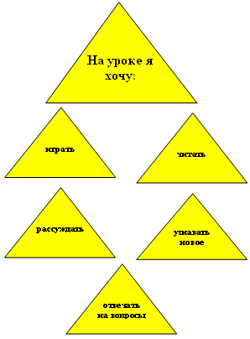 – Не можем, потому что не знаем тему урока.Проверка домашнего задания-С произведениями какого раздела мы работаем на протяжении нескольких уроков?-Что значит читаем правильно?-Что объединяет эти произведения?-На прошлом уроке мы познакомились…(В центре его произведений ребята-фантазеры, непоседы, неуёмные выдумщики, которым часто достается за их затеи)- В какие игры играть нельзя?- Что это за опасные игры?Вывод: значит всегда нужно играть в безопасные игрыЧитаем правильноВыразительно, без ошибок.Юмористические рассказы о детяхС произведением Носова «Находчивость»ОпасныеИгра со спичками, огнем, острыми предметамиПодготовка к восприятию-У вас на столах лежит листочек, на котором зашифрована фамилия автора нового произведения  рооодооароои  -Кто увидел ошибку?(показываю слайд с портретом Родари)(Джани Родари родился, рос и учился в Италии. Потом он стал учителем маленьких непоседливых детей. Когда они особенно шалили, молодой учитель не наказывал их, а, прсев на край стола, начинал тихо-тихо рассказывать любимую сказку своего детства «Приключения Пиноккио» . И дети затихали.Работают в парах (родари)Фамилии пишут с заглавной буквыФизминутка «Веселая осень»Знакомство с текстом-Знаете ли вы сказки Родари о Чиполлино, о Джельсомино в стране Лжецов, о путешествии игрушечного поезда «Голубая стрела?»-На следующий урок постарайтесь найти книги Родари для вытавки.Подготовительные упражненияЧтение с «остановкой»-Как вы думаете, о какой машинке может пойти речь?Читают хорошо читающие детиЧитают слабочитающие дети.Ответы детейОбсуждение прочитанного-Какие впечатления от прочитанного произведения?-Хотелось бы вам иметь такую машинку? Почему?№1 Сочинить свою историю про этого странного человечека№2Выбрать слова для странного человечека (грустный-смешной, гигантский – крохотный, с большой сумкой, с маленькой сумкой, нужен мозг мальчика, не нужен мозг, продает машинки- не продает№3 Выбрать пословицы, которые подходят к сказкеОтветы детейРабота в группахПеречитывание текстаЧитают «цепочкой»Рефлексия– Сейчас мы превратим табло наших желаний в табло результатов урока.. 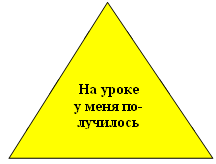 Проговаривают, что получилосьИнформация о домашнем заданииС.131-133+задания учебника, книгу на выставку РодаризаписываютОценивание